ПОЯСНЮВАЛЬНА ЗАПИСКА     Програму вступного випробування з української мови (тестування) розроблено на основі Закону України «Про загальну середню освіту», Державного стандарту базової та повної загальної освіти, затвердженого постановою Кабінету Міністрів України від 14 січня 2004 р. № 24, та програми з дисципліни «Українська мова» для 5-9 класів загальноосвітніх навчальних закладів.     Екзаменаційні завдання мають на меті виявити рівень засвоєння шкільної програми з української мови та оволодіння практичними навичками користування мовою.     Основна мета вивчення української мови та літератури у навчальних закладах України на сучасному етапі полягає у формуванні національно свідомої, духовно багатої мовної особистості, яка володіє вміннями й навичками вільно, комунікативно виправдано користуватися засобами державної мови - її стилями, типами, жанрами в усіх видах мовленнєвої діяльності.     Матеріал програми розподілено за такими розділами: «Українська мова»(«Фонетика. Графіка», «Лексикологія. Фразеологія», «Будова слова. Словотвір», «Морфологія», «Синтаксис», «Стилістика», «Орфоепія», «Орфографія»),.СПИСOK РЕКОМЕНДОВАНОЇ ЛІТЕРАТУРИ1. Авраменко О М., Українська мова та література: Збірник завдань у тестовій формі: І частина. - К.Трамота, 2017. - 80с.2. Авраменко О.М., Блажко М.Б. Українська мова та література: Довідник. Завдання в тестовій формі. І частина. - К.Трамота, 2017. - 552с.3. Авраменко А., Тищенко О. Українська мова : правопис у таблицях, тестові завдання : навч. посібн. Для підготовки до ДПА та ЗНО для учнів загальноосв. навч. закл. / Олександр Авраменко, Оксана Тищенко. - К. Книголав, 2017. - 17С с.4. Бойко Н. і. Сучасна українська літературна мова: фонетика, фонологія, морфонологія, орфоепія, графіка, орфографія. Практичний курс: навч. посіб.для студ. вищ. навч. закл. / Н. І. Бойко; Ніжин, держ. ун-т ім. М. Гоголя. —Ніжин : Вид-во НДУ ім. М. Гоголя, 2010. - 127 с.5. Глазова О. П., Кузнецов Ю. В. Рідна мова: Пїдруч. для 5 кл. загальноосвіг. навч. закл. - К.: Педагогічна преса, 2005.6. Глазова О. П., Кузнецов Ю. В. Рідна мова: ГІідруч. для 6 кл. загальноосвіт. навч. закл. - К.: Педагогічна преса, 2006.7. Дудка О.О., Шевелева Л.А. Українська мова. Комплексний довідник. 5-11 класи. - В-во «Гімназія», 2011.8. Дудка О.О., Шевелева Л.А. Український правопис. Практикум. 5-11 класи. – В-во «Гімназія», 2011.9. Заболотний О.В., Заболотний В.В. Українська мова: Підручн. для 9 кл. загальноосвітн. навч закл. (рівень стандарту, академічний рівень). — К. : Генеза, 2017. —269 с.10. Козачук Г.О. Українська мова для абітурієнтів: навчальний посібник. – К.: Вища школа, 2007.11. Орфографія української мови: просто про складне / Радченко І.  – К.: Шкільний світ, 2008.12. Олійник О. Б Українська мова: ГІідручн. для 8 кл. серед, шк. - К.: Вікторія, 2004.13. Пентилюк М.І., Гайдаєнко І.В. Українська мова: Підручник. – К.: Освіта, 2009.14. Передрій Г. P., Скуратівський Л. В., Шелехова Г. Т., Остаф Я. І. Рідна мова: Підруч. для 7 кл. - К.: Освіта, 2003.15. Плющ М.Я., Грипас Н.Я. Граматика української мови в таблицях: навчальний посібник. – К.: Вища школа, 2004.16. Шелехова Г. Т., Остаф Я. 1., Скуратівський Л. В. Рідна мова: Підручникдля 9 кл. - К.: Освіта. 2002.17. Ющук І.П. Практикум з правопису української мови. – К.: Освіта, 2007. Назва розділу, темиЗнання1. Фонетика.ГрафікаФонетика як розділ мовознавчої науки про звуковий склад мови. Голосні й приголосні звуки. Приголосні тверді і м’які, дзвінкі й глухі. Позначення звуків мовлення на письмі. Алфавіт. Співвідношення звуків і букв. Звукове значення букв я, ю, є, ї, щ. Склад. Складоподіл. Наголос, наголошені й ненаголошені склади. Уподібнення приголосних звуків. Спрощення в групах приголосних. Найпоширеніші випадки чергування голосних і приголосних звуків. Основні випадки чергування у-в, і-й.2. Лексикологія. Фразеологія.Лексикологія як учення про слово. Ознаки слова як мовної одиниці. Лексичне значення слова. Багатозначні й однозначні слова. Пряме та переносне значення слова. Омоніми. Синоніми. Антоніми. Лексика української мови за походженням. Власне українська лексика. Лексичні запозичення з інших мов. Загальновживані слова. Професійна, діалектна, розмовна лексика. Терміни. Лексика української мови з погляду активного й пасивного вживання. Застарілі й нові слова (неологізми). Нейтральна й емоційно забарвлена лексика. Поняття про стійкі сполуки слів і вирази. Фразеологізми. Приказки, прислів’я, афоризми (відповідно до словника фразеологізмів за підручниками рівня «стандарт»).3.Будова слова. Словотвір.Будова слова. Основа слова й закінчення. Значущі частини слова: корінь, префікс, суфікс, закінчення. Словотвір. Твірні основи при словотворенні. Основа похідна й непохідна. Основні способи словотворення в українській мові: префіксальний, префіксально- суфіксальний, суфіксальний, безафіксний, складання слів або основ, перехід з однієї частини мови в іншу. Основні способи творення іменників, прикметників, дієслів, прислівників. Складні слова. Способи їх творення. Сполучні голосні [о], [е] у складних словах.4.Морфологія.4.1.Іменник.Назва розділу, темиМорфологія як розділ мовознавчої науки про частини мови. Іменник як частина мови: значення, морфологічні ознаки, синтаксична роль. Іменники власні та загальні, істоти й неістоти. Рід іменників: чоловічий, жіночий, середній. Іменники спільного роду. Число іменників. Іменники, що вживаються в обох числових формах. Іменники, що мають лише форму однини або лише форму множини. Відмінки іменників. Відміни іменників: перша, друга, третя, четверта. Поділ іменників першої та другої відмін на групи. Особливості вживання та написанняЗнаннявідмінкових форм. Букви -а(-я), -у(-ю) в закінченнях іменників другої відміни. Відмінювання іменників, що мають лише форму множини. Невідмінювані іменники в українській мові. Написання і відмінювання чоловічих і жіночих імен по батькові.4.2.Прикметник.Прикметник як частина мови: значення, морфологічні ознаки, синтаксична роль. Розряди прикметників за значенням: якісні, відносні та присвійні. Явища взаємопереходу прикметників з одного розряду в інший. Якісні прикметники. Ступені порівняння якісних прикметників: вищий і найвищий, способи їх творення (проста й складена форми). Зміни приголосних при творенні ступенів порівняння прикметників. Особливості відмінювання прикметників (тверда й м’яка групи).4.3.Числівник.Числівник як частина мови: значення, морфологічні ознаки, синтаксична роль. Розряди числівників за значенням: кількісні (на позначення цілих чисел, дробові, збірні) й порядкові. Групи числівників за будовою: прості й складені. Типи відмінювання кількісних числівників:1) один, одна;2) два, три, чотири;3) від	п’яти до двадцяти, тридцять, п’ятдесят ... вісімдесят;4) сорок,	 дев ’яносто, сто;5) двісті - дев ’ятсот;6) нуль,	тисяча, мільйон, мільярд;7) збірні;8) дробові.		Порядкові числівники, особливості їх відмінювання.Особливості правопису числівників.4.4. Займенник.Займенник як частина мови: значення, морфологічні ознаки, синтаксична роль. Співвіднесеність займенників з іменниками, прикметниками й числівниками. Розряди займенників за значенням: особові, зворотний, присвійні, вказівні, означальні, питальні, відносні, неозначені, заперечні. Особливості їх відмінювання. Творення й правопис неозначених і заперечних займенників.4.5. Дієслово.Назва розділу, темиДієслово як частина мови: значення, морфологічні ознаки, синтаксична роль. Форми дієслова: дієвідмінювані, відмінювані (дієприкметник) і незмінні (інфінітив, дієприслівник, форми на -но, -то). Безособові дієслова. Види дієслів: доконаний і недоконаний. Творення видових форм. Часи дієслова: минулий, теперішній, майбутній. Способи дієслова: дійсний, умовний, наказовий. Творення Знанняформ умовного та наказового способів дієслів. Словозміна дієслів І та II дієвідміни. Особові та числові форми дієслів (теперішнього та майбутнього часу й наказового способу). Родові та числові форми дієслів (минулого часу й умовного способу). Чергування приголосних в особових формах дієслів теперішнього та майбутнього часу. Дієприкметник як особлива форма дієслова: значення, морфологічні ознаки, синтаксична роль. Активні та пасивні дієприкметники. Творення активних і пасивних дієприкметників теперішнього й минулого часу. Відмінювання дієприкметників. Дієприкметниковий зворот. Безособові форми на -но, -то.Дієприслівник як особлива форма дієслова: значення, морфологічні ознаки, синтаксична роль. Дієприслівники доконаного й недоконаного виду, їх творення. Дієприслівниковий зворот.4.6.Прислівник.Прислівник як частина мови: значення, морфологічні ознаки, синтаксична роль. Розряди прислівників за значенням. Ступені порівняння прислівників: вищий і найвищий. Зміни приголосних при творенні прислівників вищого та найвищого ступенів. Правопис прислівників на   -о, -е, утворених від прикметників і дієприкметників. Написання разом, окремо й через дефіс прислівників і сполучень прислівникового типу.4.7.Службові частини мови.Прийменник як службова частина мови. Групи прийменників за походженням: непохідні (первинні) й похідні (вторинні, утворені від інших слів). Групи прийменників за будовою: прості, складні й складені. Зв’язок прийменника з непрямими відмінками іменника. Правопис прийменників.Сполучник як службова частина мови. Групи сполучників за значенням і синтаксичною роллю: сурядні (єднальні, протиставні, розділові) й підрядні (часові, причинові, умовні, способу дії, мети, допустові, порівняльні, з’ясувальні, наслідкові). Групи сполучників за вживанням (одиничні, парні, повторювані) та за будовою (прості, складні, складені). Правопис сполучників.Частка як службова частина мови. Групи часток за значенням і вживанням: формотворчі, словотворчі, модальні. Правопис часток.4.8. Вигук.Вигук як частина мови. Групи вигуків за походженням: непохідні й похідні. Значення вигуків. Звуконаслідувальні слова. Правопис вигуків.Назва розділу, темиЗнання5. Синтаксис.5.1.Словосполу-чення.Завдання синтаксису. Словосполучення та речення як основні одиниці синтаксису. Підрядний і сурядний зв’язок між словами й частинами складного речення. Головне й залежне слово в словосполученні. Типи словосполучень за морфологічним вираженням головного слова. Словосполучення непоширені й поширені.5.2. Речення.Речення як основна синтаксична одиниця. Граматична основа речення. Порядок слів у реченні. Види речень у сучасній українській мові: за метою висловлювання (розповідні, питальні й спонукальні); за емоційним забарвленням (окличні й неокличні); за будовою (прості й складні); за складом граматичної основи (двоскладні й односкладні); за наявністю чи відсутністю другорядних членів (непоширені й поширені); за наявністю необхідних членів речення (повні й неповні); за наявністю чи відсутністю ускладнювальних засобів (однорідних членів речення, вставних слів, словосполучень, речень, відокремлених членів речення, звертання).5.2.1. Простедвоскладнеречення.Підмет і присудок як головні члени двоскладного речення. Особливості узгодження присудка з підметом. Способи вираження підмета. Типи присудків: простий і складений (іменний і дієслівний). Способи їх вираження.5.2.2.Другорядні члени речення у двоскладному й односкладному реченні.Означення узгоджене й неузгоджене. Прикладка як різновид означення. Додаток. Типи обставин за значенням. Способи вираження означень, додатків, обставин. Порівняльний зворот. Функції порівняльного звороту в реченні (обставина способу дії, присудок).5.2.3.Односкладні речення.Граматична основа односкладного речення. Типи односкладних речень за способом вираження та значенням головного члена, односкладні речення з головним членом у формі присудка (означено-особові, неозначено-особові, узагальнено-особові, безособові) та односкладні речення з головним членом у формі підмета (називні). Способи вираження головних членів односкладних речень Розділові знаки в односкладному реченні.5.2.4. Речення зодноріднимичленами.Назва розділу, темиУзагальнювальні слова в реченнях з однорідними членами. Речення зі звертанням. Звертання непоширені й поширені. Речення зі вставними словами, словосполученнями, реченнями, їх значення. Речення з відокремленими членами. Відокремлені означення, Знанняприкладки - непоширені й поширені. Відокремлені додатки, обставини. Відокремлені уточнювальні члени речення. Розділові знаки у реченнях з однорідними членами.5.2.5. Складне речення.Ознаки складного речення. Засоби зв’язку простих речень у складному:1) інтонація й сполучники або сполучні слова;2) інтонація.Типи складних речень за способом зв’язку їх частин: сполучникові й безсполучникові. Сурядний і підрядний зв’язок між частинами складного речення.5.2.5.1.Складносу-рядне речення.Єднальні, протиставні та розділові сполучники в складносурядному реченні. Смислові зв’язки між частинами складносурядного речення.5.2.5.2.Складно-підрядне речення.Складнопідрядне речення, його будова. Головне й підрядне речення. Підрядні сполучники й сполучні слова як засоби зв’язку у складнопідрядному реченні. Основні види підрядних речень: означальні, з’ясувальні, обставинні (місця, часу, способу дії та ступеня, порівняльні, причини, наслідкові, мети, умовні, допустові). Складнопідрядні речення з кількома підрядними, їх типи за характером зв’язку між частинами:1) складнопідрядні речення з послідовною підрядністю;2) складнопідрядні речення з однорідною підрядністю;3) складнопідрядні речення з неоднорідною підрядністю.5.2.5.3.Безсполуч-никове складне речення.Типи безсполучникових складних речень за характером смислових відношень між складовими частинами–реченнями:з однорідними частинами-реченнями (рівноправними);з неоднорідними частинами (пояснюваною і пояснювальною). Розділові знаки в безсполучниковому складному реченні.5.2.5.4. Складні речення з різними видами сполучникового й безсполучникового зв’язку.Складні речення з різними видами сполучникового й безсполучникового зв’язку.Назва розділу, темиЗнання5.3. Способи відтворення чужого мовлення.Пряма й непряма мова. Речення з прямою мовою. Слова автора. Заміна прямої мови непрямою. Цитата як різновид прямої мови. Діалог.6. Стилістика.Стилі мовлення (розмовний, науковий, художній, офіційно-діловий, публіцистичний), їх основні ознаки, функції.7. Орфоепія.Відображення вимови голосних (наголошених і ненаголошених) через фонетичну транскрипцію.Відображення вимови приголосних звуків:1) [дж], [дз], [дз'];2) [ґ];3) [ж], [ч], [ш], [дж];4) груп приголосних (уподібнення, спрощення);5) м’яких приголосних;6) подовжених приголосних.Вимова слів з апострофом.8.Орфографія.Правопис літер, що позначають ненаголошені голосні [е], [и], [о] в коренях слів. Спрощення в групах приголосних. Сполучення йо, ьо. Правила вживання м’якого знака. Правила вживання апострофа. Подвоєння букв на позначення подовжених м’яких приголосних і збігу однакових приголосних звуків. Правопис префіксів і суфіксів. Позначення чергування приголосних звуків на письмі. Правопис великої літери.Лапки у власних назвах. Написання слів іншомовного походження. Основні правила переносу слів з рядка в рядок. Написання складних слів разом і через дефіс. Правопис складноскорочених слів. Написання чоловічих і жіночих імен по батькові, прізвищ. Правопис відмінкових закінчень іменників, прикметників. Правопис н та нн у прикметниках і дієприкметниках, не з різними частинами мови.9. Розвиток мовлення.Назва розділу, темиЗагальне уявлення про спілкування й мовлення; види мовленнєвої діяльності; адресант і адресат мовлення; монологічне й діалогічне мовлення; усне й писемне мовлення; основні правила спілкування. Тема й основна думка висловлювання. Вимоги до мовлення (змістовність, логічна послідовність, багатство, точність, виразність, доречність, правильність). Текст як середовище функціонування мовних одиниць.Основні ознаки тексту: зв’язність, комунікативність, членованість, інформативність. Зміст і будова тексту,Знанняподіл тексту на абзаци, мікротеми. Способи зв'язку речень у тексті. Класифікація текстів за сферою використання, метою, структурними особливостями. Тексти різних стилів, типів, жанрів мовлення.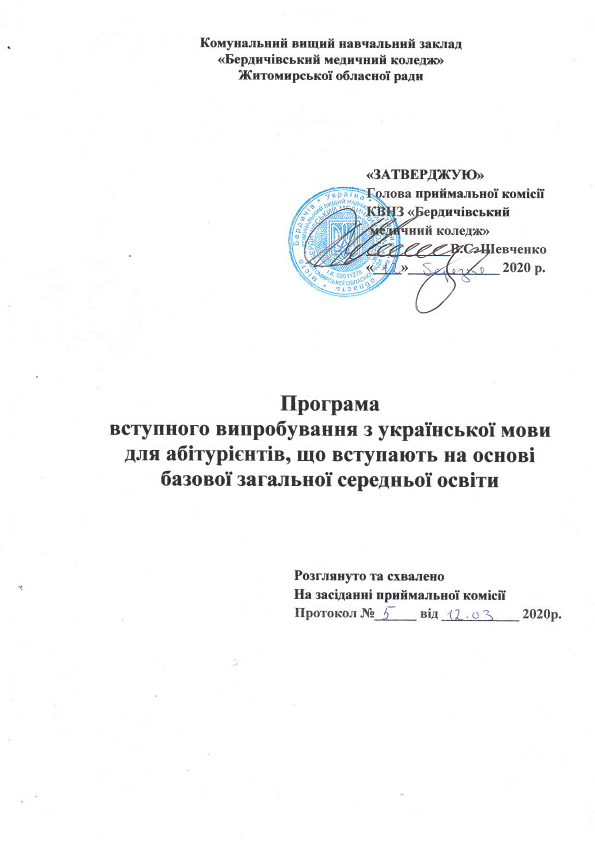 